St Ignatius- History Long Term Plan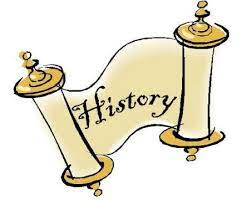 Autumn 1Autumn 2Spring 1Spring 2Spring 2Summer 1Summer 2Year 1Who am I?Who am I?Mighty MonarchsMighty MonarchsMighty MonarchsWheels and WingsWheels and WingsYear 2Home Grown HeroHome Grown HeroTime to ExploreTime to ExploreTime to ExplorePanic on Pudding LanePanic on Pudding LaneYear 3Prehistoric BritainPrehistoric BritainAncient EgyptAncient EgyptCradles of CivilisationAncient GreeceAncient GreeceYear 4The Roman RepublicThe Roman RepublicRoman EmpireRoman EmpireRoman EmpireAncient Arabia/Early IslamAncient Arabia/Early IslamYear 5Anglo- SaxonsAnglo- SaxonsVikingsVikingsVikingsEarly Civilisation in the AmericasEarly Civilisation in the AmericasYear 6London MigrationLondon MigrationLondon through TimeLondon through TimeLondon through TimeTravel on the River Lea/ThamesTravel on the River Lea/Thames